VJEŽBENIČKA TVRTKA 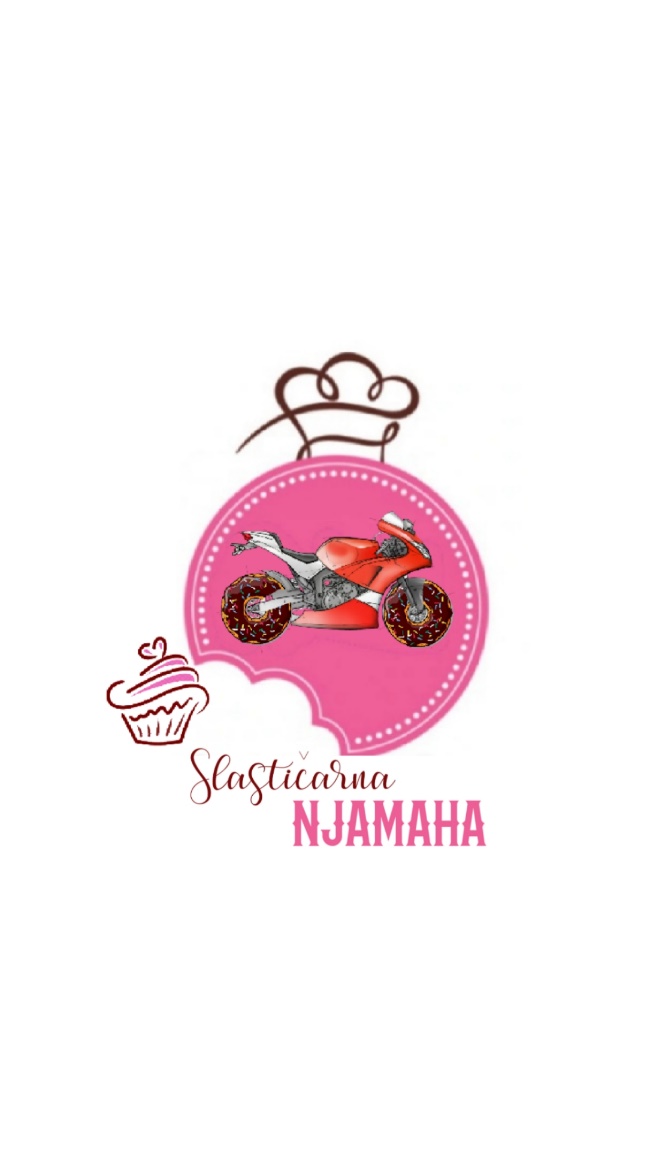 Stjepana Radića B.B 88390 Neum njamaha.neum@gmail.com Raspisuje dana: 29. rujna 2022.godineNATJEČAJZa popunu slobodnih radnih mjesta